.Video Shows a 1 wall option.Alt. Music:  Coal Miners Daughter by Loretta Lynn, Album: The Coal Miners Daughter[1-8] - (TOUCH, TOUCH, COASTER STEP) x 2(Option for counts 1-2: snap fingers of both hands in front of body to right twice)(Option for counts 5-6: snap fingers of both hands in front of body to left twice)[9-16] - R FWD, TOUCH L, L FWD, TURN ¼ RIGHT WITH TOUCH, R SIDE, HIP R, L SIDE, L HIP(Option for counts 5-8: right hip to right, hold with clap, left hip to left, hold with clap)(Option for count 6: touch left heel in place & snap fingers of both hands in front of body to left)(Option for count 8: touch right heel in place & snap fingers of both hands in front of body to right)(Option for counts 5-8: hold hands overhead & shimmy or do your own thing)REPEAT - No Restarts Or TagsIf students have trouble with the turn ¼ right, to make this into a one wall dance, change counts 11-12 as shown below.Contact - Address: #307 – 1717 West 13th Ave., Vancouver, B.C., V6J 2H2, Canada - Tel & Fax: 604-732-0693Coco Jambo (Ultra Beg. Style)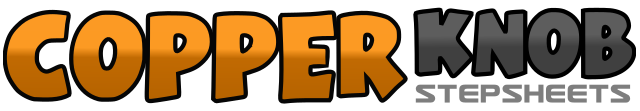 .......Count:16Wall:4Level:Ultra Beginner.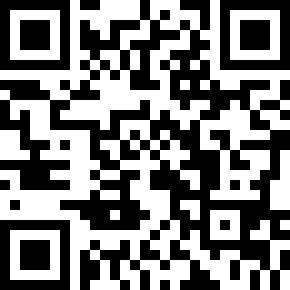 Choreographer:Irene Groundwater (CAN) - July 2013Irene Groundwater (CAN) - July 2013Irene Groundwater (CAN) - July 2013Irene Groundwater (CAN) - July 2013Irene Groundwater (CAN) - July 2013.Music:Coco Jamboo - Mr. President : (Album: Line Dance Fever)Coco Jamboo - Mr. President : (Album: Line Dance Fever)Coco Jamboo - Mr. President : (Album: Line Dance Fever)Coco Jamboo - Mr. President : (Album: Line Dance Fever)Coco Jamboo - Mr. President : (Album: Line Dance Fever)........1-2Touch right diagonally forward, touch right diagonally forward3&4Right back, Step L beside R, R forward5-6Touch left diagonally forward, touch left diagonally forward7&8Left back, Step R beside L, L forward1-2Step right forward, touch left side (Option look left)3-4Step left forward, turn ¼ right and touch right forward (Option - look right)5-6Step right to right side, Thrust R hip to right7-8Step left to left side, Thrust L hip to left11-12Step left back, touch right forward